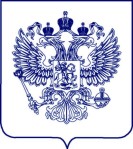 О проведении итоговой аттестации лиц с умственной отсталостью (интеллектуальными нарушениями)Минпросвещения	России	в		связи	с		многочисленными		обращениями о	порядке	проведения	итоговой		аттестации	для	обучающихся	с		умственной отсталостью (интеллектуальными  нарушениями)  в  период  ограничительных  мер в связи с распространением новой коронавирусной инфекции (CОVID-19) сообщает. Статьей	79		Федерального	закона		от	29		декабря	2012	г.	№			273-ФЗ«Об образовании в Российской Федерации» (далее – Закон об образовании) установлено, что содержание образования обучающихся с умственной отсталостью (интеллектуальными нарушениями), определяется адаптированной образовательной программой.Адаптированные	основные	общеобразовательные	программы для обучающихся с умственной отсталостью (интеллектуальными нарушениями) 1-4 классов разрабатываются в соответствии с федеральным государственным образовательным стандартом образования обучающихся с умственной отсталостью (интеллектуальными  нарушениями)  (далее  –  ФГОС  образования  обучающихся   с  умственной  отсталостью)   (утвержден   приказом   Министерства   образования  и науки Российской Федерации от 19 декабря 2014 г. № 1599) и с учетом примерных адаптированных основных образовательных программ.ФГОС образования обучающихся с умственной отсталостью вступил в силу с 1 сентября 2016 г.Он устанавливает сроки освоения адаптированной образовательной программы 9 - 13 лет и требования к результатам ее освоения.Так, итоговая аттестация обучающихся с легкой умственной отсталостью (интеллектуальными нарушениями) осуществляется в форме двух испытаний; первое – предполагает комплексную оценку предметных результатов усвоения обучающимися русского языка, чтения (литературного чтения), математики и основ социальной жизни; второе – направлено на оценку знаний и умений по выбранному профилю труда.Предметом итоговой оценки освоения обучающимися с умственной отсталостью (умеренной, тяжелой, глубокой, тяжелыми и множественными нарушениями развития) освоения адаптированной образовательной программы – (специального индивидуального плана развития – СИПР) является достижение обучающимися результатов освоения СИПР последнего года обучения и развитие их жизненной компетенции.Однако обучающиеся с умственной отсталостью (интеллектуальными нарушениями), зачисленные в организации, осуществляющие образовательную деятельность,  до  1  сентября   2016  г.,   получают   образование   в   соответствии   с программами, по которым были зачислены на обучение. Соответственно норма ФГОС образования обучающихся с умственной отсталостью о проведении итоговой аттестации на указанных  обучающихся  выпускных  классов  в  настоящее  время  не распространяется.Вместе с тем обучающиеся с умственной отсталостью (интеллектуальными нарушениями), зачисленные в организации, осуществляющие образовательную деятельность, до 1 сентября 2016 г. и с 1 сентября 2016  г.,  получают идентичное  по содержанию образование, по завершении которого им выдается свидетельство  об  обучении  в  соответствии  с  частью  13  статьи  60  Закона  об  образовании       и   приказом   Министерства   образования   и    науки    Российской    Федерации   от 14 октября 2013 г. № 1145.На федеральном уровне не установлена обязательность проведения итоговой аттестации	для	получения	обучающимися	с	умственной	отсталостью (интеллектуальными нарушениями) выпускных классов свидетельства об обучении.Выдача указанного свидетельства производится в связи с завершением обучения  не   позднее   десяти   дней   после   издания   распорядительного   акта   об отчислении выпускников.Дополнительно сообщаем, что письмо Минобразования Российской Федерации от 14 марта 2001 г. № 29/1448-6 «О рекомендациях о порядке проведения экзаменов по трудовому обучению выпускников специальных (коррекционных)  образовательных  учреждений  VIII  вида»  действует   в   части, не противоречащей Закону об образовании, то есть не регламентирует обязательность проведения экзамена по трудовому обучению, если он не предусмотрен образовательной программой, по которой обучающиеся получают образование.В связи с изложенным считаем целесообразным решение о формах проведения итоговой аттестации обучающихся с умственной отсталостью (интеллектуальными нарушениями) в текущем учебном году принять на уровне организации, осуществляющей  образовательную  деятельность,  по  согласованию  с органом государственной власти субъекта Российской Федерации в сфере образования.Для обучающихся с умственной отсталостью (интеллектуальными нарушениями), зачисленных в образовательные организации с 1 сентября 2016 г. и получающих образование в соответствии с ФГОС образования обучающихся с умственной отсталостью, проведение итоговой аттестации станет обязательной с 2024/25 учебного года.До этого периода времени считаем целесообразным решение о формах проведения итоговой аттестации обучающихся с умственной отсталостью (интеллектуальными нарушениями) также принять на уровне организации, осуществляющей образовательную деятельность, по согласованию с органом государственной власти субъекта Российской Федерации в сфере образования.В период ограничительных мер в связи с распространением новой коронавирусной инфекции (CОVID-19) полагаем целесообразным итоговую аттестацию для всех обучающихся с умственной отсталостью (интеллектуальными нарушениями) отменить.Также сообщаем, что министерство направляло разъяснения руководителям органов государственной власти субъектов Российской Федерации в сфере образования об организации общего образования обучающихся с умственной отсталостью    (интеллектуальными    нарушениями)    (Каганов    В.Ш.,     письмо  от 11 августа 2016  г.  № ВК-1788/07) и  их  профессионального обучения  (письмо от 11 февраля 2019 г. № 05-108).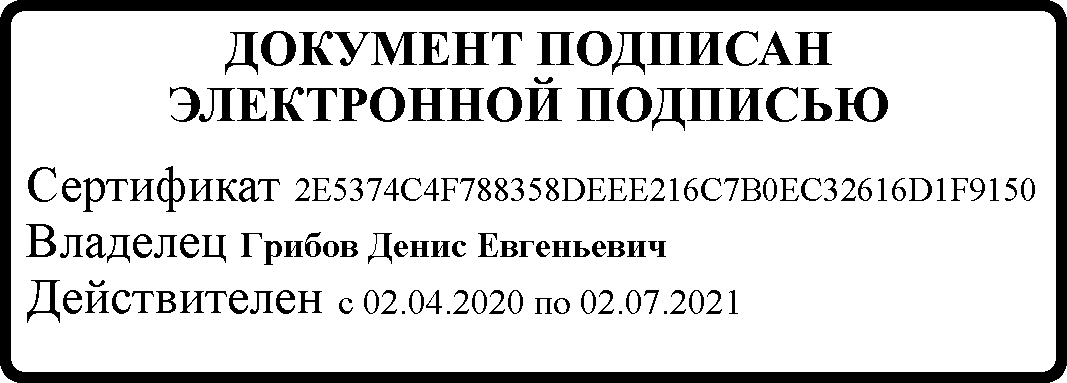 Сачко Ю.М.(495) 587-01-10, доб. 3473МИНИСТЕРСТВО ПРОСВЕЩЕНИЯ РОССИЙСКОЙ ФЕДЕРАЦИИ(МИНПРОСВЕЩЕНИЯ РОССИИ)ЗАМЕСТИТЕЛЬ МИНИСТРАКаретный Ряд, д. 2, Москва, 127006Тел. (495) 539-55-19. Факс (495) 587-01-13E-mail: info@edu.gov.ru ОГРН 1187746728840ИНН/КПП 7707418081/770701001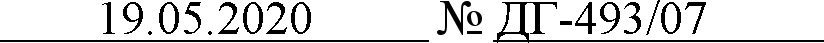 Руководителям органовисполнительной власти субъектов Российской Федерации,осуществляющих государственное управление в сфере образованияД.Е. Грибов